АДМИНИСТРАЦИЯ ПЕРВОМАЙСКОГО РАЙОНА АЛТАЙСКОГО КРАЯПОСТАНОВЛЕНИЕ          В связи с угрозой завоза и распространения в Алтайском крае новой коронавирусной инфекции COVID - 19, в соответствии с Федеральным законом от 21.12.1994 № 68-ФЗ «О защите населения и территории от чрезвычайных ситуаций природного и техногенного характера», в целях реализации постановления Главного государственного санитарного врача Российской Федирации от 02.03.2020 №5 «О дополнительных мерах по снижению рисков завоза и распространения новой коронавирусной ифекции (2019-nCoV)» и решений, принятых на заседании комессии по предупренждению и ликвидации черезвычайных ситуаций и обеспечению пожарной безопасности Правительства Алтайского края 19.03.2020, п о с т а н о в л я ю:1. С 08:00 часов 19.03.2020 ввести на территории Первомайского  района режим повышенной готовности.2. Рекомендовать главам сельсоветов провести мероприятия по предотвращению возникновения чрезвычайных ситуаций на территории сельсовета и принятия необходимых мер реагирования при возникновении чрезвычайных ситуаций заболевания ОРВИ, гриппа, коронавируской инфекции COVID - 19;организовать санитарно - просветительную работу через средства массовой информации и интернет ресурсы МО о методах и средствах профилактики простудных заболеваниях (ОРВИ и ОРЗ) и мерах по их предупреждению;обеспечить создание необходимого запаса медикаментов для лечения и профилактики острых респираторных вирусных инфекций в аптеках и лечебно - профилактических учреждениях;проводить противоэпидемические, профилактические мероприятия в учреждениях всех форм собственности и в первую очередь в местах массового скопления людей (в медицинских, образовательных организациях, организациях социального обслуживания, сферы обслуживания, торговли и транспорта), путём увеличения кратности проведения проветривания, влажной уборки с применением моющих дезинфицирующих средств. 3. Назначить ответственными за осуществление мероприятий по предупреждению чрезвычайных ситуаций:Казанцева В. М. - начальника отдела по делам ГО и ЧС администрации района;Бочарникова М.М. –   начальника  ОМВД России по Первомайскому району (по согласованию);Бубнову Ж. В. –  главного врача КГБУЗ «Первомайская ЦРБ                                        им. А.Ф. Воробьева» (по согласованию);Горчакова В. С. – начальника 29 ПЧ ФГКУ «3 пожарно спасательный отряд ФПС ГПС ГУМЧС России по Алтайскому краю» (по согласованию);Роккель П. А. – заместителя главы администрации района по социальным вопросам – начальника отдела молодежной политики и взаимодействия с общественными организациями;Амельченко А. А. – председателя комитета администрации района по образованию;Вальковскую С. Л. – начальника управления социальной защиты населения по г. Новоалтайску и Первомайскому району;Печенкина И. В. – главного врача филиала ФБУЗ «Центр гигиены и эпидемиологии в г. Новоалтайске, Косихинском, Первомайском, Тальменском и Троицком районах».4. Настоящее постановление разместить на официальном интернет-сайте администрации района www.perv-alt.ru.5. Контроль за исполнением настоящего постановления оставляю за собой.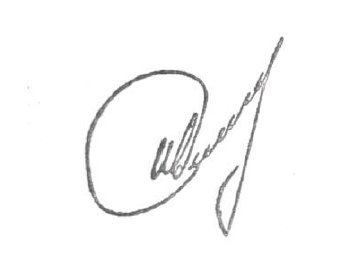 Глава района 			      			         А.Е. Иванов19.03.2020№№№292г.  Новоалтайскг.  Новоалтайскг.  Новоалтайскг.  Новоалтайскг.  НовоалтайскО введении режима повышенной готовностиО введении режима повышенной готовности